Colegio Palmarés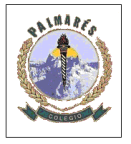 Visual ArtsFirst Grade SecondaryMiss Samanta González FaríasEvaluación Unidad de Reforzamiento:Formato para paisaje con texturas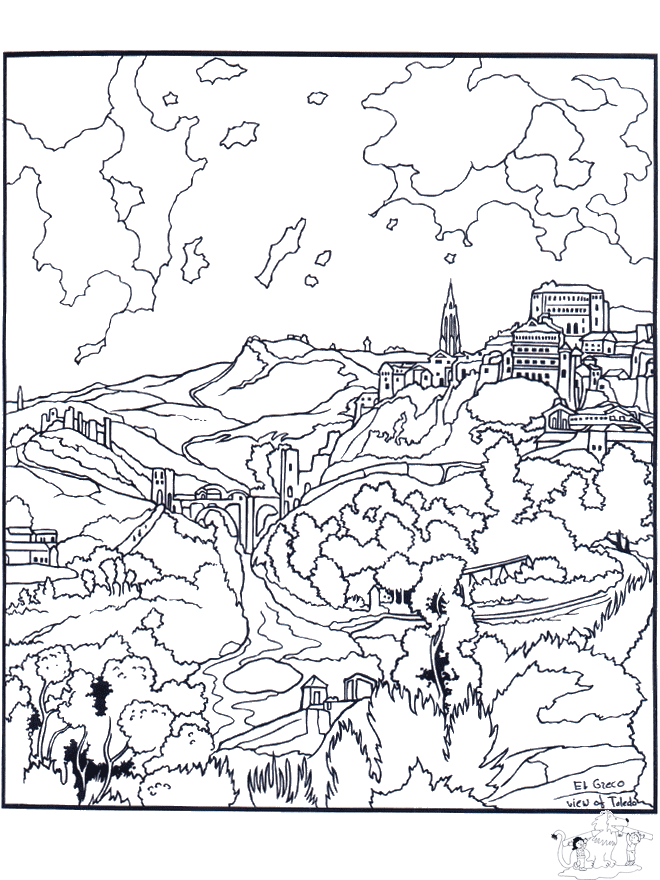 